NAME:______________________  QUIZ PREP 13.1, 13.2, 13.3 1.  If the length of the arc of a sector is  and the      central angle is , find the length of the radius.2.   If lies in quadrant II and ,        find 3.   If the minute hand of a clock measures 6 inches,      how long is the arc traced by this hand from      1:00 to 1:30?4.   Find the exact value of  ?5.  If , find the following:    Reference angle___________    Positive coterminal angle_______________   Negative coterminal angle______________6.  Find the exact value of .7.   Express  in radian measure.      Express radians in degree measure.8.  The coordinates of a point on the unit circle     are .  If the terminal side of      angle  in standard position passes      through the given point, find Choices:9.  In circle O, the length of radius  is 5 cm and      the length of arc AB is 5 cm.  Find the measure of     angle AOB.Choices: 1 radian degrees radiansmore than  degrees10.  If  lies in quadrant IV and ,         find 11.  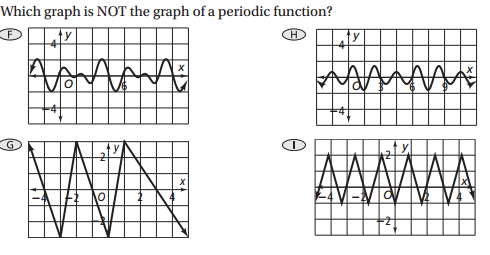 12.  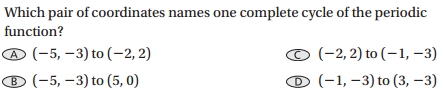 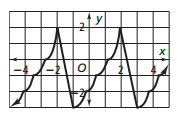 13.  Draw  in standard position, state the reference angle and give a coterminal angle in both radians and degrees.14.   Draw  in standard position, state the reference angle and give a coterminal angle in both radians and degrees.15.   Given  is a point on the terminal side of an angle in standard position drawn on a unit circle. What is the cosine of the angle.16.   Find the reference angle for 17.  Find the reference angle for 18.  Name two angles in standard position where .19.   Find the exact value of 20.  Find the exact value of 21. A base of a Ferris wheel at Darian Lake is one foot above the ground.  Draw a labeled sketch of one cycle of the car on the wheel that starts in the 6 o’clock position if the diameter is 30 feet.22.  If the Ferris wheel fell off its supports in an ice storm and rolled 175 feet down the road, what is the number of radians the wheel turned?